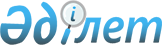 Об утверждении Правил проведения единого национального тестированияПриказ Министра образования и науки Республики Казахстан от 2 мая 2017 года № 204. Зарегистрирован в Министерстве юстиции Республики Казахстан 26 мая 2017 года № 15173.
      Сноска. Заголовок в редакции приказа и.о. Министра образования и науки РК от 30.11.2018 № 658 (вводится в действие после дня его первого официального опубликования).
      В соответствии с подпунктом 12) статьи 5 Закона Республики Казахстан от 27 июля 2007 года "Об образовании" ПРИКАЗЫВАЮ:
      1. Утвердить прилагаемые Правила проведения единого национального тестирования.
      Сноска. Пункт 1 в редакции приказа и.о. Министра образования и науки РК от 30.11.2018 № 658 (вводится в действие после дня его первого официального опубликования).


      2. Департаменту высшего и послевузовского образования Министерства образования и науки Республики Казахстан (Д. Ахмед-Заки) в установленном законодательством порядке обеспечить: 
      1) государственную регистрацию настоящего приказа в Министерстве юстиции Республики Казахстан; 
      2) в течение десяти календарных дней со дня государственной регистрации настоящего приказа в Министерстве юстиции Республики Казахстан направление копии настоящего приказа для официального опубликования в периодические печатные издания, а также в Республиканское государственное предприятие на праве хозяйственного ведения "Республиканский центр правовой информации" Министерства юстиции Республики Казахстан для внесения в Эталонный контрольный банк нормативных правовых актов Республики Казахстан;
      3) размещение настоящего приказа на интернет-ресурсе Министерства образования и науки Республики Казахстан;
      4) в течение десяти рабочих дней после государственной регистрации настоящего приказа в Министерстве юстиции Республики Казахстан представление в Департамент юридической службы и международного сотрудничества Министерства образования и науки Республики Казахстан сведений об исполнении мероприятий, предусмотренных подпунктами 1), 2) и 3) настоящего пункта.
      3. Контроль за исполнением настоящего приказа возложить на вице-министра образования и науки Республики Казахстан Суханбердиеву Э.А.
      4. Настоящий приказ вводится в действие по истечении десяти календарных дней после дня его первого официального опубликования. Правила проведения единого национального тестирования
      Сноска. Правила в редакции приказа и.о. Министра образования и науки РК от 30.11.2018 № 658 (вводится в действие после дня его первого официального опубликования). Глава 1. Общие положения
      1. Настоящие Правила проведения единого национального тестирования (далее – Правила) разработаны в соответствии с подпунктом 12) статьи 5 Закона Республики Казахстан от 27 июля 2007 года "Об образовании", а также с Типовыми правилами приема на обучение в организации образования, реализующие образовательные программы высшего образования, утвержденными приказом Министра образования и науки Республики Казахстан № 600 от 31 октября 2018 года (зарегистрирован в Реестре государственной регистрации нормативных правовых актов под № 17450) (далее – Типовые правила) и устанавливают порядок проведения единого национального тестирования (далее – ЕНТ).
      2. В настоящих Правилах используются следующие понятия:
      1) информационный лист – лист, выдаваемый пунктом проведения ЕНТ (далее – ППЕНТ) или базовым высшим учебным заведением (далее – ВУЗ) вместе с сертификатом ЕНТ, а также приемной комиссией высшего учебного заведения при подаче заявления для участия в конкурсе на присуждение образовательного гранта за счет средств республиканского бюджета в соответствии с выбранной комбинацией профильных предметов. Информационный лист содержит информацию: о перечне групп образовательных программ, количестве выделяемых образовательных грантов в текущем году и результатов конкурса предыдущего года по присуждению образовательных грантов;
      2) специальная дисциплина – дисциплина, направленная на оценку знаний и компетенций по специальным дисциплинам образовательных программ технического и профессионального, послесреднего образования по родственным направлениям подготовки кадров высшего образования, предусматривающих сокращенные сроки обучения;
      3) базовые высшие учебные заведения – ВУЗы, осуществляющие проведение ЕНТ;
      4) приемная комиссия базовых ВУЗов – комиссия при ВУЗе, осуществляющая проведение ЕНТ;
      5) профильный предмет – это учебный предмет, направленный на более полную оценку знаний и компетенций в предметной области, определяющий устойчивость углубленных академических знаний согласно выбранному профилю обучения;
      6) общепрофессиональная дисциплина – дисциплина, направленная на оценку знаний и компетенций по общепрофессиональным дисциплинам образовательных программ технического и профессионального, послесреднего образования по родственным направлениям подготовки кадров высшего образования, предусматривающих сокращенные сроки обучения;
      7) лист ответов – специальный бланк, предназначенный для оценивания результатов ЕНТ, на котором поступающий отмечает ответы на тестовые задания;
      8) копия листа ответов – бланк, предназначенный для самостоятельного подсчета баллов после ЕНТ, который не является документом для оценивания результатов тестирования;
      9) линейные ВУЗы – ВУЗы, осуществляющие прием документов для участия в ЕНТ;
      10) приемная комиссия линейных ВУЗов – комиссия при ВУЗе, осуществляющая прием документов от поступающих для участия в ЕНТ;
      11) лист распределения вариантов – лист, содержащий информацию с закреплением варианта книжек к определенному номеру места в аудитории для поступающих на родственные направления подготовки по образовательным программам, предусматривающим сокращенные сроки обучения;
      12) посадочный лист – лист распределения поступающих по местам в аудитории;
      13) ЕНТ – одна из форм отборочных экзаменов для поступления в организаций высшего и (или) послевузовского образования;
      14) ППЕНТ – пункт проведения ЕНТ;
      15) пороговый балл – установленная Типовыми правилами минимальная сумма баллов по каждому предмету и по всем предметам или дисциплинам тестирования, и по отдельным областям образования и ВУЗов, допускающая участие в конкурсе по присуждению образовательного гранта за счет средств республиканского бюджета или местного бюджета или для зачисления в ВУЗ на платной основе;
      16) сертификат – именной документ установленного образца, который официально подтверждает баллы, набранные на ЕНТ.
      3. ЕНТ проводится для:
      1) обучающихся выпускных 11 (12) классов организаций среднего образования для зачисления в ВУЗ на платной основе по желанию;
      2) выпускников организаций среднего образования текущего года для участия в конкурсе на присуждение образовательного гранта за счет средств республиканского бюджета или местного бюджета или для зачисления в ВУЗ на платной основе по желанию;
      3) выпускников организаций среднего образования прошлых лет, технического и профессионального или послесреднего образования для участия в конкурсе на присуждение образовательного гранта за счет средств республиканского бюджета или местного бюджета или для зачисления в ВУЗ на платной основе по желанию;
      4) выпускников технического и профессионального или послесреднего образования, поступающих по образовательным программам высшего образования, предусматривающим сокращенные сроки обучения для участия в конкурсе на присуждение образовательного гранта за счет средств республиканского бюджета или местного бюджета по желанию;
      5) выпускников организаций среднего образования, обучавшихся по линии международного обмена школьников за рубежом, а также лиц казахской национальности, не являющихся гражданами Республики Казахстан, окончивших учебные заведения за рубежом для участия в конкурсе на присуждение образовательного гранта за счет средств республиканского бюджета или местного бюджета или для зачисления в ВУЗ на платной основе по желанию;
      6) лиц, зачисленных в ВУЗы по очной форме обучения на платной основе до завершения первого академического периода для зачисления в ВУЗ на платной основе;
      7) обучающихся ВУЗов по группе образовательных программ, требующие творческой подготовки, и желающих перевестись на другие группы образовательных программ на платной основе.  Глава 2. Порядок проведения ЕНТ Параграф 1. Прием документов для участия в ЕНТ
      4. Прием заявлений по форме, согласно приложению 1 к настоящим Правилам или согласно установленного образца, по форме, утвержденной приказом исполняющего обязанности Министра образования и науки Республики Казахстан от 23 октября 2007 года № 502 "Об утверждении формы документов строгой отчетности, используемых организациями образования в образовательной деятельности" (зарегистрирован в Реестре государственной регистрации нормативных правовых актов под № 4991) (далее - № 502 приказ) для участия в ЕНТ осуществляется в следующие сроки: 
      1) с 1 по 15 декабря календарного года для лиц, указанных в подпунктах 1), 6) и 7) пункта 3 настоящих Правил;
      2) с 1 по 15 февраля календарного года для лиц, указанных в подпункте 1) пункта 3 настоящих Правил;
      3) с 10 марта по 10 мая календарного года для лиц, указанных в подпунктах 2), 3) и 4) пункта 3 настоящих Правил;
      4) с 10 мая по 5 июня календарного года для лиц, указанных в подпункте 5) пункта 3 настоящих Правил;
      5) с 25 июля по 3 августа календарного года для лиц, указанных в подпунктах 2), 3), 5) и 7) пункта 3 настоящих Правил.
      5. Для участия в ЕНТ, лица предусмотренные подпунктами 1) и 2) пункта 4 настоящих Правил, обучающиеся выпускных 11 (12) классов организаций среднего образования подают следующие документы в ППЕНТ:
      1) заявление по форме, согласно приложению 1 или согласно установленного образца, по форме, утвержденной приказом № 502, заполненное по документу, удостоверяющему личность;
      2) две фотокарточки размером 3 x 4 сантиметра;
      3) копию документа, удостоверяющего личность.
      При этом лица не достигшие шестнадцати лет и не имеющие документ, удостоверяющий личность, представляет копию свидетельства о рождении;
      4) квитанцию об оплате за участие в тестировании;
      5) справку с организации среднего образования, в которой он обучается, по форме согласно приложению 2 к настоящим Правилам.
      6. Для участия в ЕНТ, лица предусмотренные подпунктом 1) пункта 4 настоящих Правил, лица, зачисленные в ВУЗы по очной форме обучения на платной основе до завершения первого академического периода подают следующие документы в линейные ВУЗы:
      1) заявление по форме, согласно приложению 1 к настоящим Правилам или согласно установленного образца, по форме, утвержденной приказом № 502, заполненное по документу, удостоверяющему личность;
      2) две фотокарточки размером 3 x 4 сантиметра;
      3) копию документа, удостоверяющего личность;
      4) квитанцию об оплате за участие в тестировании.
      7. Для участия в ЕНТ, лица предусмотренные подпунктами 1) и 5) пункта 4 настоящих Правил, обучающиеся ВУЗов по группе образовательных программ, требующие творческой подготовки, и желающих перевестись на другие группы образовательных программ на платной основе подают следующие документы в линейные ВУЗы:
      1) заявление по форме, согласно приложению 1 к настоящим Правилам или согласно установленного образца, по форме, утвержденной приказом № 502, заполненное по документу, удостоверяющему личность;
      2) две фотокарточки размером 3 x 4 сантиметра;
      3) копию документа, удостоверяющего личность;
      4) квитанцию об оплате за участие в тестировании.
      8. Для участия в ЕНТ, лица предусмотренные подпунктом 3) пункта 4 настоящих Правил, выпускники организаций среднего образования текущего года подают следующие документы в ППЕНТ:
      1) заявление по форме, согласно приложению 1 к настоящим Правилам или согласно установленного образца, по форме, утвержденной приказом № 502, заполненное по документу, удостоверяющему личность;
      2) две фотокарточки размером 3 x 4 сантиметра;
      3) копию документа, удостоверяющего личность.
      При этом не достигшие шестнадцати лет и не имеющие документ, удостоверяющий личность, представляет копию свидетельства о рождении.
      4) справку с организации среднего образования, в которой он обучался, по форме согласно приложению 2 к настоящим Правилам.
      9. Для участия в ЕНТ, лица предусмотренные подпунктами 3), 4) и 5) пункта 4 настоящих Правил, выпускники организаций среднего образования прошлых лет, технического и профессионального или послесреднего образования, выпускники организации среднего образования, обучавшиеся по линии международного обмена школьников за рубежом, а также лица, казахской национальности, не являющиеся гражданами Республики Казахстан, окончившие учебные заведения за рубежом подают следующие документы в линейные ВУЗы:
      1) заявление по форме, согласно приложению 1 к настоящим Правилам или согласно установленного образца, по форме, утвержденной приказом № 502, заполненное по документу, удостоверяющему личность;
      2) две фотокарточки размером 3 x 4 сантиметра;
      3) аттестат об общем среднем образовании, диплом о техническом и профессиональном образовании, диплом о послесреднем образовании (подлинник). 
      При этом выпускники календарного года организаций технического и профессионального, послесреднего образования вместо диплома о техническом и профессиональном образовании или диплома о послесреднем образовании, представляют справку о завершении обучения в текущем году, выдаваемую организацией образования, в которой он обучался с указанием кода и наименования специальности (квалификации) обучения, по форме согласно приложению 3 к настоящим Правилам.
      4) копию документа, удостоверяющего личность;
      5) медицинскую справку по форме 086-У, утвержденную приказом исполняющего обязанности Министра здравоохранения Республики Казахстан от 23 ноября 2010 года № 907 "Об утверждении форм первичной медицинской документации организаций здравоохранения" (зарегистрирован в Реестре государственной регистрации нормативных правовых актов под № 6697) (далее – приказ № 907);
      6) квитанцию об оплате за участие в тестировании.
      10. Для участия в ЕНТ дети-инвалиды и инвалиды (с нарушениями зрения, слуха, функций опорно-двигательного аппарата) при предъявлении документа об установлении инвалидности, утвержденного приказом Министра здравоохранения и социального развития Республики Казахстан от 30 января 2015 года № 44 "Об утверждении Правил проведения медико-социальной экспертизы" (зарегистрирован в Реестре государственной регистрации нормативных правовых актов за № 10589) при необходимости дополнительно подают заявление в произвольной форме на имя председателя государственной комиссии о необходимости предоставления:
      1) отдельной аудитории;
      2) помощника, не являющимся учителем предметов, сдаваемых в рамках ЕНТ для детей-инвалидов и инвалидов с нарушением зрения, функций опорно-двигательного аппарата и (или) специалиста, владеющего жестовым языком для детей-инвалидов и инвалидов с нарушением слуха.
      11. В случае отсутствия выпускников организаций среднего образования, обучавшихся по линии международного обмена школьников за рубежом, заявление для участия в ЕНТ подают их родители или усыновители, с предъявлением копии свидетельства о рождении или документа об усыновлении поступающего и документа удостоверяющего личность родителя или усыновителя. Заявление принимается в линейных ВУЗах при наличии соответствующей выписки из приказа организации среднего образования о направлении по программам международного обмена в текущем учебном году.
      12. Поступающим, подавшим заявления для участия в ЕНТ предоставляется расписка (в произвольной форме) о приеме документов.
      13. ЕНТ проводится на базе ППЕНТ или в базовых ВУЗах.
      14. Состав приемной комиссии базовых и линейных ВУЗов утверждается первым руководителем ВУЗа или лицом, исполняющим его обязанности.
      Функции приемной комиссии линейных вузов:
      1) консультирование поступающих по вопросам выбираемой группе образовательных программ высшего образования, ознакомление с процедурой тестирования;
      2) организация приема и проверки документов поступающих;
      3) обеспечение выдачи поступающим пропусков на тестирование и сертификатов ЕНТ установленного образца, по форме, утвержденной приказом № 502 (далее – сертификат) и информационных листов в соответствии с выбранной комбинацией профильных предметов, по форме согласно приложению 4 к настоящим Правилам.
      Функции приемной комиссии базовых ВУЗов:
      1) организация консультирования технических секретарей и ответственных секретарей линейных ВУЗов;
      2) консультирование поступающих по вопросам выбираемой группе образовательных программ высшего образования, ознакомление с процедурой тестирования;
      3) организация приема и проверки документов поступающих;
      4) формирование аудиторного фонда для проведения тестирования;
      5) организация и обеспечение работы технического оборудования к тестированию;
      6) организация печати и передачи сертификатов и информационных листов ответственным секретарям линейных ВУЗов;
      7) обеспечение выдачи поступающим пропусков на тестирование и сертификата и информационных листов в соответствии с выбранной комбинацией профильных предметов.
      15. Поступающие сдают ЕНТ по истории Казахстана, математической грамотности, грамотности чтения (язык обучения) и двум профильным предметам, за исключением поступающих на группу образовательных программ, требующие творческой подготовки.
      Лица, поступающие на группу образовательных программ, требующие творческой подготовки сдают ЕНТ по истории Казахстана, грамотности чтения (язык обучения).
      Обучающиеся ВУЗов по группе образовательных программ, требующие творческой подготовки, и желающих перевестись на другие группы образовательных программ на платной основе сдают ЕНТ по двум профильным предметам. 
      16. Поступающие сдают ЕНТ по желанию на казахском или русском или английском языках. 
      При этом для поступающих, которые сдают ЕНТ на английском языке, тестирование по истории Казахстана проводится по желанию на казахском или русском языках. Для поступающих, сдающих ЕНТ на английском языке, язык обучения в ВУЗе определяется согласно языку сдачи тестирования по истории Казахстана.
      17. ЕНТ для поступающих на родственные направления подготовки по образовательным программам, предусматривающим сокращенные сроки обучения, проводится по желанию на казахском или русском языках по общепрофессиональной и специальным дисциплинам.
      18. ЕНТ для лиц, поступающих на группу образовательных программ, требующие творческой подготовки, по родственным направлениям подготовки по образовательным программам, предусматривающим сокращенные сроки обучения, проводятся по специальной дисциплине.
      19. Для выпускников организаций среднего и технического и профессионального или послесреднего образования, за исключением поступающих по образовательным программам, предусматривающим сокращенные сроки обучения, количество тестовых заданий ЕНТ составляет:
      1) по истории Казахстана – 20;
      2) по математической грамотности – 20;
      3) по грамотности чтения (язык обучения) – 20;
      4) по первому профильному предмету – 30;
      5) по второму профильному предмету – 30.
      Перечень групп образовательных программ с указанием профильных предметов единого национального тестирования, устанавливаются согласно приложению 5 к настоящим Правилам.
      Для обучающихся ВУЗов по группе образовательных программ, требующие творческой подготовки, и желающих перевестись на другие группы образовательных программ на платной основе количество тестовых заданий ЕНТ составляет:
      1) по первому профильному предмету – 30;
      2) по второму профильному предмету – 30.
      20. Для поступающих по образовательным программам, предусматривающим сокращенные сроки обучения, количество тестовых заданий ЕНТ составляет:
      1) по общепрофессиональной дисциплине – 20;
      2) по специальной дисциплине – 40. 
      21. Лица, имеющие международные сертификаты, подтверждающие владение иностранным языком (английским) в соответствии с общеевропейскими компетенциями (стандартами) владения иностранным языком, по желанию освобождаются от сдачи профильного предмета или специальной дисциплины "Иностранный язык (английский)" по английскому языку: Test of Englishas a Foreign Language Institutional Testing Programm  (Тест ов Инглиш аз а Форин Лангудж Инститьюшнал Тестинг программ) (TOEFL ITP (ТОЙФЛ АЙТИПИ) – не менее 310 баллов), Test of English as a Foreign Language Institutional Testing Programm (Тест ов Инглиш аз а Форин Лангудж Инститьюшнал Тестинг програм) Internet-based Test (Интернет бейзид тест) (TOEFL IBT (ТОЙФЛ АЙБИТИ), пороговый балл – не менее 79), (TOEFL (ТОЙФЛ) пороговый балл –не менее 567 баллов), International English Language Tests System (Интернашнал Инглиш Лангудж Тестс Систем (IELTS (АЙЛТС), пороговый балл – не менее 6.0).
      Лицам, имеющим один из сертификатов о сдаче теста по иностранному языку (английский), указанные в настоящем пункте, засчитывается 40 баллов для выпускников организаций среднего или технического и профессионального или послесреднего образования; 50 баллов - для поступающих по образовательным программам, предусматривающим сокращенные сроки обучения.
      Подлинность и срок действия представляемых сертификатов проверяется линейными ВУЗами или ППЕНТ при подаче заявления для участия в ЕНТ, а также при подаче заявления на конкурс по присуждению образовательных грантов за счет средств республиканского бюджета или местного бюджета или при зачислении в ВУЗ на платное обучение.
      22. Максимальное количество баллов составляет по ЕНТ – 140 баллов.
      Максимальное количество баллов для лиц, поступающих на группу образовательных программ, требующие творческой подготовки, составляет по ЕНТ – 120 баллов. 
      23. Максимальное количество баллов по ЕНТ, для поступающих по образовательным программам, предусматривающим сокращенные сроки обучения – 70 баллов.
      Максимальное количество баллов по ЕНТ, для лиц, поступающих по образовательным программам, предусматривающим сокращенные сроки обучения и требующие творческой подготовки, составляет – 70 баллов.
      24. На ЕНТ отводится 3 часа 50 минут.
      Для поступающих по образовательным программам, предусматривающим сокращенные сроки обучения, на ЕНТ отводится 1 час 40 минут.
      25. Лица, поступающие на творческие образовательные программы, подают заявление для участия в ЕНТ в ППЕНТ или в линейных ВУЗах, где планируют дальнейшее обучение.
      26. Поступающему, подавшему заявление для участия в ЕНТ, по результатам которого поступающие участвуют в конкурсе на присуждение образовательного гранта за счет средств республиканского бюджета или местного бюджета, но не принявшему участие в тестировании в указанный в пропуске день, предоставляется возможность участия в один из последующих дней в период проведения ЕНТ при наличии места в аудитории с соответствующим языком тестирования по следующим уважительным причинам: 
      1) при наличии заключения врачебно-консультационной комиссии, согласно форме № 035-1/у, утвержденной приказом № 907, по состоянию здоровья;
      2) при наличии документов, подтверждающих смерть близких родственников, перечень которых определен Кодексом Республики Казахстан "О браке (супружестве) и семье" (далее – Кодекс);
      3) при чрезвычайных ситуациях. 
      27. Для осуществления контроля за соблюдением правил проведения ЕНТ в ППЕНТ и в базовый ВУЗ направляются представители Министерства образования и науки Республики Казахстан (далее – представители Министерства), которые также выполняют функции дежурного по аудитории и по коридору.
      28. В корпусах, в которых проводится ЕНТ, в дни тестирования все аудитории, кабинеты, помещения, не используемые для тестирования (кроме санузлов), а также входные двери, кроме тех, которые будут использованы для входа и выхода поступающих, закрываются и опечатываются. Территория и дорога от здания до санузлов, находящихся вне здания, ограничиваются для доступа посторонних лиц.
      29. Входные двери, используемые для запуска в здание, и процесс проведения ЕНТ обеспечиваются системой видеонаблюдения. При этом запись видеонаблюдения передается в архив Республиканского государственного казенного предприятия "Национальный центр тестирования" Министерства образования и науки Республики Казахстан в течение 5 (пяти) календарных дней после завершения ЕНТ.
      30. При запуске на тестирование используются металлоискатели ручного и рамочного типа. Применение металлоискателей при запуске на тестирование осуществляется в рамках обеспечения безопасности поступающих при проведении тестирования, а также недопущения проноса ими в здание запрещенных предметов.
      31. Для проведения ЕНТ на местах создаются государственные комиссии по организации и проведению ЕНТ (далее – государственные комиссии), которые утверждаются уполномоченным органом в области образования.
      32. Председателями государственной комиссии назначаются руководители высших учебных заведений (руководители городских, районных (управлений) отделов образования), которые обеспечивают организацию и проведение ЕНТ, а также использование металлоискателей, устройств, подавляющих сигналы мобильной и радиоэлектронной связи и видеонаблюдения. 
      33. В состав государственной комиссии входят представители акиматов областей или городов республиканского значения, представители правоохранительных органов, общественных организаций, средств массовой информации.
      При этом в состав государственной комиссии не входят близкие родственники, перечень которых определен Кодексом, участников ЕНТ календарного года.
      Количество членов государственной комиссии составляет пять человек. Решения государственной комиссии принимаются простым большинством голосов от числа присутствующих на заседании членов и оформляются протоколами заседаний, которые подписываются председателем и секретарем, назначаемым из числа квалифицированных работников организаций или (управлений) отделов образования. В случае равенства голосов, голос председателя считается решающим.
      Государственная комиссия:
      1) утверждает аудиторный фонд для проведения тестирования в ППЕНТ или в базовых ВУЗах;
      2) совместно с представителями правоохранительных органов до начала тестирования организует проверку здания на предмет антитеррористической защищенности, а также обеспечение охраны общественного порядка в период проведения тестирования;
      3) организовывает запуск поступающих при входе на тестирование;
      4) при запуске на тестирование организует использование металлоискателей и охрану общественного порядка;
      5) организует использование устройств, подавляющих сигналы мобильной и радиоэлектронной связи, а также получение протокола измерения электромагнитного поля согласно приложению 135, утвержденного приказом Министра национальной экономики Республики Казахстан от 30 мая 2015 года № 415 "Об утверждении форм учетной и отчетной документации в сфере санитарно-эпидемиологического благополучия населения" (зарегистрирован в Реестре государственной регистрации нормативных правовых актов под № 11626);
      6) организует работу с дежурными и медицинским персоналом во время проведения ЕНТ;
      7) присутствует при вскрытии мешков с материалами тестирования;
      8) обеспечивает сохранность изъятых запрещенных предметов от поступающих во время запуска на тестирование;
      9) организует предоставление помощника, не являющегося учителем предметов, сдаваемых в рамках ЕНТ для детей-инвалидов и инвалидов с нарушением зрения, функций опорно-двигательного аппарата и (или) специалиста, владеющего жестовым языком для детей-инвалидов и инвалидов с нарушением слуха при предъявлении документа об установлении инвалидности;
      10) организует предоставление для общего обозрения кодов правильных ответов и результатов ЕНТ (без учета и с учетом апелляции);
      11) обеспечивает условия для работы апелляционной комиссии;
      12) организует выдачу сертификатов и информационных листов, в соответствии с выбранной комбинацией профильных предметов.
      34. Руководителем ППЕНТ и приемной комиссией базового и (или) линейного ВУЗа предварительно проводятся консультации для поступающих по правильному заполнению листа ответов. Параграф 2. Процесс проведения ЕНТ
      35. ЕНТ проводится в следующие сроки: 
      1) с 15 по 20 января календарного года, для лиц, указанных в подпунктах 1), 6) и 7) пункта 3 настоящих правил;
      2) с 24 по 29 марта календарного года, для лиц, указанных в подпункте 1) пункта 3 настоящих правил;
      3) с 20 июня по 5 июля календарного года, для лиц, указанных в подпунктах 2), 3), 4) и 5) пункта 3 настоящих правил;
      4) с 17 по 20 августа календарного года, для лиц, указанных в подпунктах 2), 3), 5) и 7) пункта 3 настоящих Правил.
      36. Поступающие запускаются в аудиторию по одному, при этом производится идентификация личности поступающего на основании документа, удостоверяющего личность, либо справки об окончании школы в текущем году лиц, не достигших шестнадцати лет. Затем проводится сверка пропуска и корешка пропуска по форме, согласно приложению 6 к настоящим Правилам.
      37. При выявлении подставного лица в ходе запуска на тестирование представителем Министерства составляется Акт выявления подставного лица в ходе запуска на тестирование по форме, согласно приложению 7 к настоящим Правилам, данный поступающий на тестирование не допускается.
      38. Утром в день проведения тестирования представителем Министерства распечатывается посадочный лист.
      39. Поступающие занимают место, соответствующее номеру в посадочном листе, по форме, согласно приложению 8 к настоящим Правилам, который сортируется по номеру посадочного места поступающих.
      40. После рассадки поступающих представитель Министерства разъясняет поступающим правила работы с материалами тестирования. Далее представитель Министерства при участии трех поступающих из аудитории организует вскрытие коробки с материалами тестирования. Приглашенные поступающие проверяют целостность печати на коробке. Производят вскрытие коробки, пересчитывают имеющийся в ней материалы тестирования с составлением Акта вскрытия материалов тестирования по форме, согласно приложению 9 к настоящим Правилам.
      41. В первую очередь раздаются листы ответов и копии листов ответов (специальные бланки, предназначенные для самостоятельного подсчета баллов после тестирования).
      42. После заполнения служебных секторов листа ответов производится раздача книжек, которые содержат тестовые задания по предметам.
      Книжки для поступающих по родственным направлениям подготовки кадров высшего образования, предусматривающих сокращенные сроки обучения, раздаются в соответствии с листом распределения вариантов по форме, согласно приложению 10 к настоящим Правилам.
      43. Лист ответов ЕНТ заполняется по форме, согласно приложению 11 к настоящим Правилам в следующем порядке:
      1) в сектор 1 вписывается Ф. И. О (при его наличии);
      2) в секторе 2 в верхних клетках по горизонтали заполняется индивидуальный код поступающего (далее - ИКТ), указанный на пропуске поступающего. Под каждой цифрой закрашиваются кружки, соответствующие цифрам, обозначенным в клетках;
      3) в секторе 3 и 4 закрашиваются кружками место, где будет сидеть поступающий при сдаче тестирования и вариант его книжки.
      4) в секторе 5 проставляются поток и номер аудитории, в которой поступающий будет сдавать ЕНТ. Номер потока определяется по дате тестирования.
      5) сектор 6 предусмотрен для поступающих, которые сдают творческие экзамены;
      6) в секторах 7, 8 и 9 закрашиваются ответы тестовых заданий по предметам: История Казахстана, Математическая грамотность, Грамотность чтения соответственно;
      Каждое тестовое задание в секторах 7, 8 и 9 требует выбора единственно правильного ответа из пяти предложенных вариантов ответов. Выбранный ответ отмечается на секторе данного предмета путем полного закрашивания соответствующего кружка;
      7) в секторах 10 и 11 закрашиваются ответы тестовых заданий по 2 профильным предметам.
      В секторах 10 и 11 тестовые задания с 1 по 20 требуют выбора единственно правильного ответа из пяти предложенных вариантов ответов. Выбранный ответ отмечается на секторе данного предмета путем полного закрашивания соответствующего кружка; тестовые задания с 21 по 30 требуют выбора одного или несколько правильных ответов (не более 3), путем полного закрашивания кружков;
      8) сектор 12 (отображает номер листа ответов) не закрашивается;
      9) особое внимание обращается на графу "Внимание":
      лист ответов заполняется ручкой с синей или черной пастой;
      не допускается пачкать, мять, рвать лист ответов и пользоваться корректирующими жидкостями, выносить лист ответов из аудитории до окончания тестирования;
      10) поступающий расписывается в нижнем правом углу листа ответов в секторе 13 "Подпись поступающего".
      44. Лист ответов для поступающих по образовательным программам, предусматривающим сокращенные сроки обучения, заполняется по форме, согласно приложению 12 к настоящим Правилам в следующем порядке:
      1) в сектор 1 вписывается Ф.И.О. (при его наличии);
      2) в секторе 2 в верхних клетках по горизонтали заполняется индивидуальный код поступающего (далее - ИКТ), указанный на пропуске поступающего. Под каждой цифрой закрашиваются кружки, соответствующие цифрам, обозначенным в клетках;
      3) в секторе 3 и 4 закрашиваются кружками номер места, где будет сидеть поступающий при сдаче тестирования и вариант его книжки;
      4) в секторе 5 проставляются поток и номер аудитории, в которой поступающий будет сдавать ЕНТ. Номер потока определяется по дате тестирования;
      5) в секторе 6 закрашиваются ответы тестовых заданий по общепрофессиональной дисциплине;
      Каждое тестовое задание в секторе 6 требует выбора единственно правильного ответа из пяти предложенных вариантов ответов. Выбранный ответ отмечается на секторе данного предмета путем полного закрашивания соответствующего кружка;
      6) в секторе 7 закрашиваются ответы тестовых заданий по специальной дисциплине. 
      Тестовые задания с 1 по 20 требуют выбора единственно правильного ответа из пяти предложенных вариантов ответов, ответ отмечается путем полного закрашивания соответствующего кружка; 
      Тестовые задания с 21 по 30 требуют выбора одного или несколько (не более 6) правильных ответов, путем полного закрашивания кружков; тестовые задания с 31 по 40 ситуационные тестовые задания с выбором одного правильного ответа, путем полного закрашивания соответствующего кружка;
      7) сектор 8 (отображает номер листа ответов) не закрашивается;
      8) особое внимание обращается на графу "Внимание":
      лист ответов заполняется ручкой с синей или черной пастой;
      не допускается пачкать, мять, рвать лист ответов и пользоваться корректирующими жидкостями, выносить лист ответов из аудитории до окончания тестирования;
      9) поступающий расписывается в нижнем правом углу листа ответов в секторе 9 "Подпись поступающего".
      45. Правильность заполнения секторов листа ответов, включая выбор профильных предметов, обеспечивается самим поступающим.
      46. Лист ответов выдается в одном экземпляре и является единственным документом, подтверждающим результаты тестирования поступающего. Лист ответов замене не подлежит.
      47. Поступающий переписывает номер варианта с книжки на лист ответов (сектор 4) и заполняет титульный лист книжки. Четвертая цифра варианта определяется с помощью матрицы на титульном листе книжки и объявляется представителем Министерства за 20 минут до окончания тестирования.
      48. После заполнения поступающими служебных секторов листов ответов и титульного листа книжки, на доске записывается время начала и окончания ЕНТ. Запуск поступающих в аудиторию прекращается с момента объявления начала ЕНТ.
      49. При проведении ЕНТ поступающему не допускается выходить из аудитории без разрешения и сопровождения представителя Министерства, выполняющего функции дежурного по коридору, переговариваться, пересаживаться с места на место, обмениваться материалами тестирования, выносить материалы тестирования из аудитории, заносить в аудиторию и использовать шпаргалки, учебники и методическую литературу, калькулятор, фотоаппарат, мобильные средства связи (пейджер, сотовые телефоны, планшеты, iPad (Айпад), iPod (Айпод), iPhone (Айфон), SmartPhone (Смартфон)), ноутбуки, плейеры, модемы (мобильные роутеры), использовать любые виды радио-электронной связи (Wi-Fi (Вай-фай), Bluetooth (Блютуз), Dect (Дект), 3G (3 Джи), 4G (4 Джи), наушники проводные и беспроводные и прочее), осуществлять порчу материалов тестирования (листов ответов и книжек) путем их смятия, использования корректирующей жидкости, отрыва страниц, закрашивание секторов, не предусмотренных для этого (номер листа ответов).
      50. При нарушении поступающим пункта 49 настоящих Правил, представителем Министерства составляется Акт обнаружения запрещенных предметов и удаления из аудитории поступающего, нарушившего правила поведения в аудитории по форме согласно приложению 13 к настоящим Правилам.
      51. При выявлении подставного лица путем повторного сличения корешка и пропуска в ходе проведения тестирования, представителем Министерства составляется Акт выявления подставного лица в ходе проведения тестирования по форме, согласно приложению 14 к настоящим Правилам.
      52. При отказе поступающим сдать материалы тестирования для обработки по истечении отведенного времени на ЕНТ представителем Министерства составляется Акт выявления факта несвоевременной сдачи материалов тестирования поступающим по истечении времени тестирования по форме, согласно приложению 15 к настоящим Правилам.
      53. Результаты тестирования у лиц, указанных в пунктах 50, 51 и 52, не обрабатываются и подлежат аннулированию.
      54. По мере завершения тестирования или окончания времени тестирования поступающий передает со своего посадочного места лист ответов и книжку представителю Министерства.
      55. При приеме листа ответов и книжек представителем Министерства проверяется заполнение всех служебных секторов листа ответов и титульного листа книжки, после чего поступающий покидает аудиторию.
      56. Представитель Министерства укладывает материалы тестирования в коробку и в сопровождении пяти поступающих доставляет материалы тестирования до кабинета, где обрабатываются результаты тестирования.
      57. Оценивание ответов тестовых заданий ЕНТ осуществляется следующим образом:
      1) в тестовых заданиях с одним правильным ответом при выборе правильного ответа оценивается в один балл;
      при выборе одного и более неправильных ответов оценивается в ноль баллов.
      2) в тестовых заданиях с одним или несколькими правильными ответами (не более трех правильных ответов):
      с одним правильным ответом при выборе правильного ответа оценивается в два балла;
      с одним правильным ответом при выборе одного правильного ответа и одного неправильного ответа оценивается в один балл;
      с одним правильным ответом при выборе двух и более неправильных ответов оценивается в ноль баллов;
      с двумя правильными ответами при выборе двух правильных ответов оценивается в два балла;
      с двумя правильными ответами при выборе одного правильного ответа оценивается в один балл;
      с двумя правильными ответами при выборе одного правильного ответа и одного неправильного ответа оценивается в один балл;
      с двумя правильными ответами при выборе двух правильных ответов и одного неправильного ответа оценивается в один балл;
      с двумя правильными ответами при выборе двух и более неправильных ответов оценивается в ноль баллов;
      с тремя правильными ответами при выборе трех правильных ответов оценивается в два балла;
      с тремя правильными ответами при выборе двух правильных ответов оценивается в один балл;
      с тремя правильными ответами при выборе двух правильных ответов и одного неправильного ответа оценивается в один балл;
      с тремя правильными ответами при выборе трех правильных ответов и одного неправильного ответа оценивается в один балл;
      с тремя правильными ответами при выборе только одного правильного ответа либо выборе двух и более неправильных ответов оценивается в ноль баллов.
      58. Оценивание ответов тестовых заданий ЕНТ по образовательным программам, предусматривающим сокращенные сроки обучения, осуществляется следующим образом:
      1) в тестовых заданиях с одним правильным ответом при выборе правильного ответа оценивается в один балл;
      при выборе одного и более неправильных ответов оценивается в ноль баллов.
      2) в тестовых заданиях с одним или несколькими правильными ответами (не более шести правильных ответов):
      с одним правильным ответом при выборе правильного ответа оценивается в два балла;
      с одним правильным ответом при выборе одного правильного ответа и одного неправильного ответа оценивается в один балл;
      с одним правильным ответом при выборе двух и более неправильных ответов оценивается в ноль баллов;
      с двумя правильными ответами при выборе двух правильных ответов оценивается в два балла;
      с двумя правильными ответами при выборе одного правильного ответа оценивается в один балл;
      с двумя правильными ответами при выборе одного правильного ответа и одного неправильного ответа оценивается в один балл;
      с двумя правильными ответами при выборе двух правильных ответов и одного неправильного ответа оценивается в один балл;
      с двумя правильными ответами при выборе двух и более неправильных ответов оценивается в ноль баллов;
      с тремя правильными ответами при выборе трех правильных ответов оценивается в два балла;
      с тремя правильными ответами при выборе двух правильных ответов оценивается в один балл;
      с тремя правильными ответами при выборе двух правильных ответов и одного неправильного ответа оценивается в один балл;
      с тремя правильными ответами при выборе трех правильных ответов и одного неправильного ответа оценивается в один балл;
      с тремя правильными ответами при выборе двух и более неправильных ответов оценивается в ноль баллов;
      с четырьмя правильными ответами при выборе четырех правильных ответов оценивается в два балла;
      с четырьмя правильными ответами при выборе трех правильных ответов оценивается в один балл;
      с четырьмя правильными ответами при выборе трех правильных ответов и одного неправильного ответа оценивается в один балл;
      с четырьмя правильными ответами при выборе четырех правильных ответов и одного неправильного ответа оценивается в один балл;
      с четырьмя правильными ответами при выборе двух и более неправильных ответов оценивается в ноль баллов;
      с пятью правильными ответами при выборе пяти правильных ответов оценивается в два балла;
      с пятью правильными ответами при выборе четырех правильных ответов оценивается в один балл;
      с пятью правильными ответами при выборе четырех правильных ответов и одного неправильного ответа оценивается в один балл;
      с пятью правильными ответами при выборе пяти правильных ответов и одного неправильного ответа оценивается в один балл;
      с пятью правильными ответами при выборе двух и более неправильных ответов оценивается в ноль баллов;
      с шестью правильными ответами при выборе шести правильных ответов оценивается в два балла;
      с шестью правильными ответами при выборе пяти правильных ответов оценивается в один балл;
      с шестью правильными ответами при выборе пяти правильных ответов и одного неправильного ответа оценивается в один балл;
      с шестью правильными ответами при выборе шести правильных ответов и одного неправильного ответа оценивается в один балл;
      с шестью правильными ответами при выборе двух и более неправильных ответов оценивается в ноль баллов.
      59. Сканирование листов ответов производится программистом Министерства по аудиториям дважды.
      60. После сканирования листов ответов по телекоммуникационной сети высылается файл коды правильных ответов.
      61. Коды правильных ответов распечатываются в двух экземплярах: один вывешивается для общего обозрения, второй для апелляционной комиссии.
      62. Результаты ЕНТ объявляются государственной комиссией в день его проведения и вывешиваются на информационном стенде, также с результатом тестирования можно ознакомиться на сайте www.testcenter.kz.
      63. После завершения ЕНТ и проведения процедуры апелляции, использованные книжки уничтожаются, составляется Акт об уничтожении книжек ЕНТ по форме, согласно приложению 16 к настоящим Правилам. Параграф 3. Подача и рассмотрение заявления на апелляцию
      64. На период проведения тестирования в целях соблюдения единых требований и разрешения спорных вопросов поступающих, создается Республиканская апелляционная комиссия и апелляционная комиссия в ППЕНТ и в базовом ВУЗе.
      65. Председатель и состав Республиканской апелляционной комиссии, председатель апелляционной комиссии в ППЕНТ и в базовом ВУЗе утверждается уполномоченным органом в области образования.
      Состав апелляционной комиссии в ППЕНТ и в базовом ВУЗе утверждается председателем государственной комиссии.
      66. Состав апелляционной комиссии формируется из числа педагогических работников организаций среднего, технического и профессионального, послесреднего и высшего образования по тестируемым предметам. Количество педагогических работников по одному предмету тестирования при ЕНТ составляет не менее двух человек.
      67. Апелляционная комиссия в ППЕНТ и базовом ВУЗе принимает и рассматривает заявления на апелляцию от поступающих по содержанию тестовых заданий и по техническим причинам.
      68. В случае если поступающий не согласен с результатами тестирования по содержанию или по технической причине, поступающий подает заявление на имя председателя апелляционной комиссии по формам, согласно приложениям 17, 18, 19 и 20 к настоящим Правилам. Поступающему необходимо иметь при себе документ, удостоверяющий его личность и пропуск на тестирование. Апелляционная комиссия работает с каждым поступающим в индивидуальном порядке.
      Апелляция рассматривается в случаях:
      по содержанию тестовых заданий:
      1) правильный ответ не совпадает с кодом правильных ответов (указывается вариант правильного ответа);
      2) отсутствует правильный ответ;
      3) имеется более одного правильного ответа в тестовых заданиях с выбором одного правильного ответа из всех предложенных (указываются все варианты правильных ответов);
      4) некорректно составленное тестовое задание;
      5) отсутствует фрагмент условия тестового задания (текст, схемы, рисунки, таблицы) в результате, которого невозможно определить правильный ответ;
      по технической причине:
      1) считывание сканером закрашенного кружка, совпадающего с кодом каждого правильного ответа, как двух и более кружков;
      2) считывание сканером закрашенного кружка, совпадающего с кодом правильных ответов, как пустой кружок;
      3) дефектный лист ответов.
      Заявления на апелляцию принимаются до 13.00 часов следующего дня после объявления результатов ЕНТ и рассматривается апелляционной (республиканской апелляционной комиссией) комиссией в течение одного календарного дня. При неявки поступающего на заседание апелляционной комиссии, его заявление на апелляции не рассматривается.
      Все заявления по апелляции результатов тестирования фиксируются в журнале регистрации заявлений на апелляцию по форме, согласно приложению 21 к настоящим Правилам.
      69. Рассмотрению подлежат конкретные факты, изложенные в заявлении на апелляцию. Во время апелляции апелляционной комиссии не допускается менять вариант и выбранный предмет, указанный поступающим.
      Заявления на апелляцию по пересмотру всех тестовых заданий без указания мотивированного основания (полное пояснение, пошаговое решение задач) по каждому тестовому заданию рассмотрению не подлежат.
      В случае подачи поступающим заявления на апелляцию по тестовому заданию, по которому он уже получил балл, соответственно балл по данному тестовому заданию не добавляется.
      Решение по заявлениям принимается большинством голосов от общего числа членов апелляционной комиссии. В случае равенства голосов голос председателя комиссии является решающим.
      Работа апелляционной комиссии оформляется протоколом заседания апелляционной комиссии ЕНТ по формам, согласно приложениям 22 и 23 к настоящим Правилам, подписанным председателем и всеми членами комиссии.
      70. В случае положительного решения заявления поступающего апелляционной комиссией в ППЕНТ и в базовом ВУЗе, заявления поступающего передаются на рассмотрение в Республиканскую апелляционную комиссию.
      71. В случае несогласия поступающего с решением апелляционной комиссии в ППЕНТ и базовом ВУЗе, он обращается в Республиканскую апелляционную комиссию.
      72. Председателем апелляционной комиссии по всем заявлениям, поданным на апелляцию, заполняется реестр заявлений (по содержанию тестового задания или по техническим причинам) по форме, согласно приложению 24 к настоящим Правилам.
      По заявлениям, получившим положительное решение апелляционной комиссией в ППЕНТ или в базовом ВУЗе, формируется реестр заявлений, переданных на рассмотрение в Республиканскую апелляционную комиссию, по форме, согласно приложению 25 к настоящим Правилам.
      73. Республиканская апелляционная комиссия рассматривает обоснованность предложений о положительном решении апелляционными комиссиями и принимает решение.
      Решение Республиканской апелляционной комиссии принимается большинством голосов от общего числа членов комиссии. При равенстве голосов голос председателя является решающим.
      Решение Республиканской апелляционной комиссии является окончательным и пересмотру не подлежит.
      Решение Республиканской апелляционной комиссии оформляется протоколом по форме, согласно приложению 26 к настоящим Правилам, который подписывают председатель и все члены комиссии.
      Апелляционная комиссия в ППЕНТ и базовом ВУЗе информирует поступающего об итогах апелляции. Параграф 4. Выдача сертификата ЕНТ
      74. По результатам ЕНТ каждому поступающему выписывается сертификат, который выдается ППЕНТ или базовым ВУЗом совместно с государственной комиссией в течение трех календарных дней со дня завершения тестирования. Поступающему вместе с сертификатом выдается информационный лист в соответствии с выбранной комбинацией профильных предметов.
      75. Заполнение Ф.И.О. (при его наличии) сертификата производится по документу, удостоверяющему личность.
      76. В сертификате проставляются баллы по каждому предмету, набранные на ЕНТ.
      Сертификат заверяется подписью председателя государственной комиссии, представителя Министерства и скрепляется печатью ВУЗа или местного органа управления образования. Заявление для участия в едином национальном тестировании
      Высшее учебное заведение/пункт проведения Единого национального тестирования
регистрации ____________________________________________________________________
             (код) (наименование) Ф.И.О. (при его наличии) лица, принявшего документы
_______________________________________________________________________________
                         (Ф.И.О. (при его наличии)) (подпись)
Ознакомившись с заявлением, подтверждаю, что указанные мною данные записаны верно.
Заявитель ______________________________________________________________________
                               (Ф.И.О. (при его наличии)) (подпись) Справка
      Справка дана для предъявления в пункт поведения Единого национального тестирования или в приемную комиссию высшего учебного заведения
      Справка дана в 2 экземплярах.                                            Справка
      Дана ___________________________________________________________________________,
                         (Ф.И.О. (при его наличии)
о том, что он (она) действительно оканчивает в 201____году
________________________________________________________________________________
             (наименование организации технического и профессионального,
                               послесреднего образования)
________________________________________________________________________________
                                     (адрес)
по специальности ________________________________________________________________
             (шифр и наименование специальности технического и профессионального,
                               послесреднего образования)
________________________________________________________________________________
Руководитель ____________________________________________________________________
                   (Ф.И.О. (при его наличии)             (подпись)
Регистрационный №_______________  Дата "____"____________________20____
      Справка дана для предъявления в Пункт проведения единого национального тестирования или в приемную комиссию высшего учебного заведения Дорогой друг! В соответствии с выбранной Вами комбинацией профильных предметов предоставляется информация о перечне групп образовательных программ, количестве выделяемых образовательных грантов в текущем году, результатах конкурса прошлого года по присуждению образовательных грантов. Надеемся, что Вы сделаете правильный выбор с учетом набранных Вами баллов и представленных данных. Желаем Вам удачи! Информационный лист Комбинация профильных предметов: _________________ Перечень групп образовательных программ с указанием профильных предметов единого национального тестирования 
      Сноска. Приложение 5 в редакции приказа Министра образования и науки РК от 04.02.2019 № 57 (вводится в действие после дня его первого официального опубликования).              Акт выявления подставного лица в ходе запуска на тестирование
      ________________________________________________________________________________
       (код и наименование пункта проведения Единого национального тестирования
             (далее - ППЕНТ)/ базового высшего учебного заведения (далее - ВУЗ))
Дата "_______"_____________ 20_____ год Время "_______" часов " ____" минут
Представителем Министерства
________________________________________________________________________________
                         (Ф.И.О. (при его наличии))
Членом государственной комиссии
________________________________________________________________________________
                         (Ф.И.О. (при его наличии))
выявлен факт попытки входа в здание ППЕНТ/базового ВУЗа для сдачи тестирования
вместо поступающего
_____________________________________________________________________ гражданина
       (Ф.И.О. (при его наличии) и индивидуальный код тестируемого (далее - ИКТ))
_______________________________________________________________________________.
                   (Ф.И.О. (при его наличии))
Учитывая данный факт, постановили:
Поступающего/у поступающего ____________________________________________________
                               (Ф.И.О. (при его наличии) и ИКТ))
в здание ППЕНТ/ базового ВУЗа для сдачи тестирования не допускать
Ф.И.О. (при его наличии) ____________________________________, ИКТ _______ С актом ознакомлены:
________________________________________________________________________________
             (подпись и Ф.И.О.(при его наличии) представителя Министерства)
________________________________________________________________________________
             (подпись и Ф.И.О. (при его наличии) дежурного по аудитории)
________________________________________________________________________________
       (подпись и Ф.И.О. (при его наличии) председателя государственной комиссии)
________________________________________________________________________________
             (подпись и Ф.И.О. (при его наличии) поступающего-подставного лица)
Место печати ППЕНТ/Базовый ВУЗ
      Выдал дежурному по аудитории
Руководитель группы представителей
Министерства образования и науки Республики Казахстан
(далее – представитель Министерства)
Представитель Министерства _____________________________________ _______________
                               (Ф.И.О., при его наличии)                   (подпись) Посадочный лист
________________________________________________________________________________
(код и наименование пункта проведения Единого национального тестирования /
базового высшего учебного заведения) Аудитория № ______
      Начало тестирования: "________" часов "______" минут
Язык сдачи тестирования: _________________________
Окончание тестирования: "________" часов "_____" минут
Поток № ____ Корпус_______ Дата: _____________________
      Всего тестируемых: ________
      Поле "Примечание" принимает значение "Не явился"
      Поле "Отметка об ознакомлении с правилами поведения в аудитории" принимает значение "Ознакомлен"
      Несу ответственность за рассадку тестируемых, раздачу материалов тестирования и соблюдение тестируемыми правил поведения в аудитории 
      Дежурный по аудитории ________________________________________ ____________
                                     (Ф.И.О., при его наличии)             (подпись)                          Акт вскрытия материалов тестирования
      Пункт проведения Единого национального тестирования/Базовое высшее учебное заведение
________________________________________________________________________________
                               (код) (наименование)
      Поток _________________ Аудитория № ______________ Дата_________________ Время "____" часов "____" минут
      Мы, нижеподписавшиеся, вскрыли коробку с материалами тестирования, произвели подсчет материалов тестирования. Результаты подсчета отражены в соответствующей графе "Фактическое количество" нижеуказанной таблицы.
      Неиспользованные книжки выведены из процесса тестирования.
      ________________________________________________ ________________________ _______
 (Индивидуальный код тестируемого (далее - ИКТ)       (Ф.И.О.(при его наличии)) (подпись)
_______________________ ________________________________________________ ________
       (ИКТ)                               (Ф.И.О. (при его наличии))             (подпись)
_______________________ ________________________________________________________
       (ИКТ)                               (Ф.И.О. (при его наличии))             (подпись)
____________________________________________________________________ ___________
                   (Ф.И.О. (при его наличии) дежурного)                   (подпись)
____________________________________________________________________ ___________
                   (Ф.И.О. (при его наличии) дежурного)                   (подпись)                                Лист распределения вариантов
      Пункт проведения единого национального тестирования/Базовое высшее учебное заведение
________________________________________________________________________________
                               (код) (наименование)
Поток____ Аудитория____ Дата тестирования______________ 
Язык сдачи ____________
      Я, нижеподписавшийся, подтверждаю, что вариант моей книжки соответствует номеру моего места, указанному в посадочном листе
      Поле "Примечание" принимает значение "Досадка", "Не явился", "Аннулирован"
      Представитель Министерства______________ __________________________________
                                     (подпись)             (Ф.И.О. (при его наличии))
Дежурный по аудитории ___________________________ _______________________________
                               (подпись)                   (Ф.И.О. (при его наличии))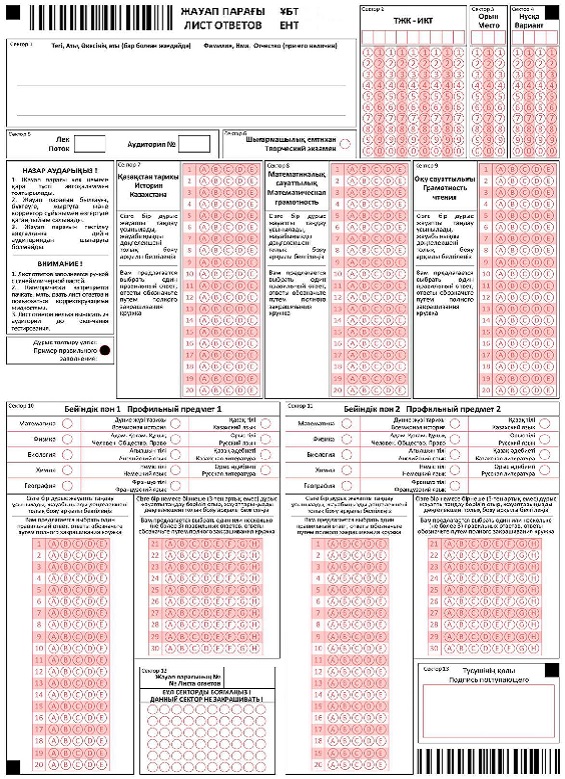 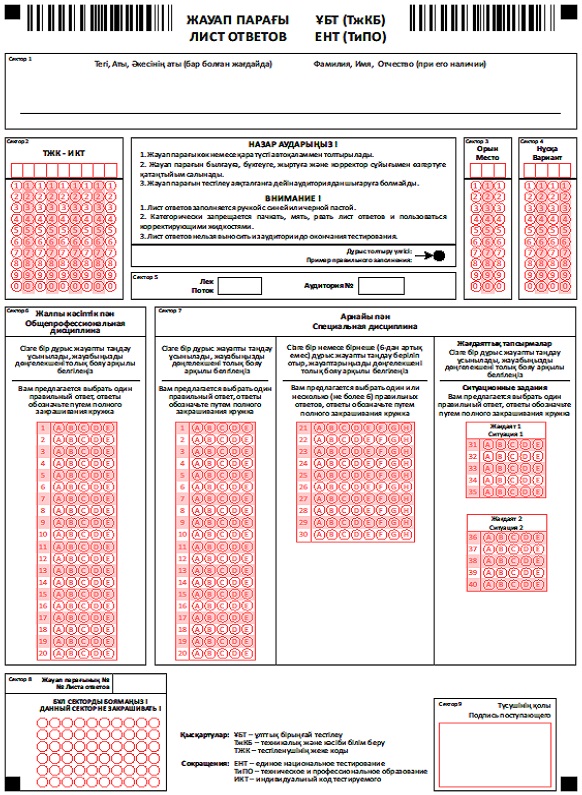                     Акт обнаружения запрещенных предметов и удаления из аудитории
                   поступающего, нарушившего правила поведения в аудитории
      __________ _____________________________________________________________________
       (код)       (наименование пункта проведения единого национального тестирования/
                   базового высшего учебного заведения)
"______" _______________ 201____ год "______" часов "_______" минут
Представитель Министерства ______________________________________________________
                                     (Ф.И.О. (при его наличии))
Дежурный по аудитории __________________________________________________________
                                     (Ф.И.О. (при его наличии))
У поступающего: Ф.И.О (при его наличии) __________________________________________,
Индивидуальный код тестируемого ____________ из аудитории № __, место № ___,  вариант
№ _______ во время тестирования обнаружили
_______________________________________________________________________________,
             (обнаруженный предмет (наименование, марка, количество)
что является нарушением пункта 49 Правил проведения единого национального тестирования.
Учитывая данный факт, постановили:
изъять материал тестирования;
удалить из аудитории №___ и аннулировать результаты тестирования поступающего:
Ф.И.О. (при его наличии) _________________________________________________________,
Индивидуальный код тестируемого _________________________________________________
________________________________________________________________________________
             (подпись и Ф.И.О. (при его наличии) лиц, составивших настоящий акт)
с актом ознакомлен: ______________________________________________________________
                   (подпись и Ф.И.О. (при его наличии) поступающего)
с актом ознакомлен:
________________________________________________________________________________
       (подпись и Ф.И.О. (при его наличии) руководителя пункта проведения единого
       национального тестирования/ответственного секретаря базового высшего учебного
                               заведения)
с актом ознакомлен:
________________________________________________________________________________
       (подпись и Ф.И.О. (при его наличии) председателя государственной комиссии)
МП пункта проведения единого национального тестирования /базовое высшее учебное заведение
Дата:________              Акт выявления подставного лица в ходе проведения тестирования
      _______________________________________________________________________________
       (код и наименование пункта проведения единого национального тестирования/
                   базового высшего учебного заведения)
Дата "_______" _____________ 20_____ год Время ______ часов ________ минут
Представителем Министерства ____________________________________________________
                                     (Ф.И.О. (при его наличии))
Членом государственной комиссии _________________________________________________
                                           (Ф.И.О. (при его наличии))
выявлен факт попытки сдачи тестирования вместо поступающего
_____________________________________________________________________ гражданина
             (Ф.И.О. (при его наличии) и индивидуальный код тестируемого)
_______________________________________________________________________________.
                   (Ф.И.О. (при его наличии))
Учитывая данный факт, постановили:
У поступающего _________________________________________________________________
             (Ф.И.О. (при его наличии) и индивидуальный код тестируемого)
изъять материал тестирования и удалить из аудитории №___ с аннулированием результатов
тестирования Ф.И.О. (при его наличии) _____________________________________________,
индивидуальный  код тестируемого _________________________________________________
С актом ознакомлены:  (подпись и Ф.И.О.(при его наличии) представителя Министерства)
________________________________________________________________________________
             (подпись и Ф.И.О. (при его наличии) дежурного по аудитории)
________________________________________________________________________________
       (подпись и Ф.И.О. (при его наличии) председателя государственной комиссии)
________________________________________________________________________________
             (подпись и Ф.И.О. (при его наличии) поступающего-подставного лица)
М.П.
Пункт проведения единого национального тестирования/Базовое высшее учебное заведение              Акт выявления факта несвоевременной сдачи материалов тестирования
                   поступающим по истечению времени тестирования
      ________________________________________________________________________________
       (код) (наименование пункта проведения единого национального тестирования/
Базового высшего учебного заведения)  "______"_______________ 201____ год ______ часов _______ минут
Представитель Министерства ______________________________________________________
                                     (Ф.И.О. (при его наличии))
Дежурный по аудитории
________________________________________________________________________________
                                     (Ф.И.О. (при его наличии))
Поступающий: Ф. И. О. (при его наличии) ___________________________________________,
индивидуальный код тестируемого___________ из аудитории №___, место №____, вариант №_______
Отказался своевременно сдать материалы тестирования в связи с окончанием времени
тестирования, что является нарушением пункта 52 Правил проведения единого
национального тестирования.
Учитывая данный факт, постановили: изъять материалы тестирования; удалить из аудитории
№___ и аннулировать результаты тестирования поступающего:
Ф.И.О. (при его наличии) _________________________________________________________,
индивидуальный код тестируемого_________________________________________________
_______________________________________________________________________________
             (подпись и Ф. И. О. (при его наличии) лиц, составивших настоящий акт)
с актом ознакомлен
_______________________________________________________________________________
             (подпись и Ф.И.О. (при его наличии) поступающего) 
с актом ознакомлен:
________________________________________________________________________________
       (подпись и Ф. И. О. (при его наличии) руководителя пункта проведения единого
 национального тестирования/ ответственного секретаря базового высшего учебного заведения)
с актом ознакомлен:
________________________________________________________________________________
       (подпись и Ф.И.О. (при его наличии) председателя государственной комиссии)
 МП
Пункт проведения единого национального тестирования /Базовое высшее учебное заведение
Дата:__________              Акт об уничтожения книжек единого национального тестирования
      "_____"__________201__ год
________________________________________________________________________________
       (наименование пункта проведения единого национального тестирования/
                   Базового высшего учебного заведения)
      Основание: пункт 63 Правил проведения единого национального тестирования Комиссия в составе: 
Председатель (руководитель филиала/Ответственный секретарь) ________________________
                                                       (Ф.И.О. (при его наличии))
Члены комиссии: 1._______________________________________________________________
                               (должность, Ф.И.О. (при его наличии)
2.______________________________________________________________________________
                               (должность, Ф.И.О. (при его наличии)
3.______________________________________________________________________________
                               (должность, Ф.И.О. (при его наличии)
4.______________________________________________________________________________
                               (должность, Ф.И.О. (при его наличии))
составила настоящий акт о том, что были уничтожены книжки единого национального тестирования: Заявление Единое национальное тестирование
      Прошу принять на рассмотрение по содержанию следующие тестовые задания:
      Дата __________ Подпись поступающего ____________________________________
Подпись председателя апелляционной комиссии ______________________________
Подписи членов апелляционной комиссии ___________________________________
С решением апелляционной комиссии согласен(а) ____________________________
                                                 (подпись поступающего) Заявление Единое национальное тестирование
      (по родственным направлениям подготовки кадров высшего образования, предусматривающих сокращенные сроки обучения)
      Прошу принять на рассмотрение по содержанию следующие тестовые задания:
      Дата __________ Подпись поступающего ____________________________________
Подпись председателя апелляционной комиссии _____________________________ 
Подписи членов апелляционной комиссии ___________________________________
С решением апелляционной комиссии согласен(а) ____________________________
                                                 (подпись поступающего) Заявление Единое национальное тестирование Я не согласен(а) с результатом тестирования.
      Прошу пересмотреть количество баллов, полученных мною на тестировании.
      Дата __________ Подпись поступающего _____________________________________
Подпись председателя апелляционной комиссии ______________________________
Подписи членов апелляционной комиссии ___________________________________
С решением апелляционной комиссии согласен(а) ____________________________
                                                 (подпись поступающего)
      Примечание: - Графы "Решение апелляционной комиссии" заполняются членами апелляционной комиссии и принимают следующие значения: 
      "Удовлетворено" или "Не удовлетворено". 
      - Остальные графы заполняются поступающим                          Заявление Единое национальное тестирование
      (по родственным направлениям подготовки кадров высшего образования, предусматривающих сокращенные сроки обучения)
      Я не согласен(а) с результатом тестирования. Прошу пересмотреть количество баллов, полученных мною на тестировании.
      Дата __________ Подпись поступающего _____________________________________
Подпись председателя апелляционной комиссии ______________________________
Подписи членов апелляционной комиссии ___________________________________
С решением апелляционной комиссии согласен(а) _____________________________
                                                 (подпись поступающего)
      Примечание: - Графы "Решение апелляционной комиссии" заполняются членами апелляционной комиссии и принимают следующие значения: 
      "Удовлетворено" или "Не удовлетворено". 
      - Остальные графы заполняются поступающим Журнал регистрации заявлений на апелляцию (по содержанию тестовых заданий, текстов)
      Пункт проведения единого национального тестирования/ Базовое высшее учебное
заведение ______________________________________________________________________
                                     (код) (наименование)
Поток ________ Дата __________
Председатель апелляционной комиссии _____________________________________ ________
                                           (Ф.И.О. при его наличии)       (подпись) Протокол заседания апелляционной комиссии единого национального тестирования Пункт проведения единого национального тестирования/ Базовое высшее учебное заведение_______________________________________________________
(код) (наименование)
      Поток ________ Дата __________
      продолжения таблицы
      продолжения таблицы
      Примечание:
      * - количество заданий поданных на апелляцию.
      ** - количество удовлетворенных заданий по апелляции.
      Председатель апелляционной комиссии _________ ______________________________
                                           (подпись)       (Ф.И.О. при его наличии)
Председатель государственной комиссии_________ ___________________________________
                                     (подпись)             (Ф.И.О. при его наличии)
Члены апелляционной комиссии _________ __________________________________________
                               (подпись)                   (Ф.И.О. при его наличии)
Представитель Министерства _________ ____________________________________________
                         (подпись)                         (Ф.И.О. при его наличии) Протокол заседания апелляционной комиссии единого национального тестирования (по родственным направлениям подготовки кадров высшего образования, предусматривающих сокращенные сроки обучения) Пункт проведения единого национального тестирования/ Базовое высшее учебное заведение ___________________________________________________________
 (код) (наименование)
      Поток ________
      продолжения таблицы
      Примечание:
      * - количество заданий поданных на апелляцию.
      ** - количество удовлетворенных заданий по апелляции.
      Председатель апелляционной комиссии ____________ ___________________________
                                           (подпись)       (Ф.И.О. при его наличии)
Члены апелляционной комиссии ____________ _______________________________________
                               (подпись)                   (Ф.И.О. при его наличии) Реестр заявлений, поданных на апелляцию (по содержанию тестового задания / по техническим причинам) Пункт проведения единого национальное тестирование/Базовое высшее учебное заведение __________________________________________________________________
(код) (наименование)
      Поток ________             Дата __________
      Примечание:
      * - количество заданий, поданных на апелляцию
      ** - количество заданий, переданных Республиканской апелляционной комиссии, поданных на апелляцию по содержанию тестовых заданий и по техническим причинам
      *** - количество удовлетворенных заданий по апелляции.
      Графа "Состояние апелляции" принимает следующие значения: "Решение принято"; "Не явился";
      Председатель апелляционной комиссии ________ ______________________________
                                           (подпись)       (Ф.И.О. при его наличии)
Представитель Министерства ____________ _________________________________________
                         (подпись)                         (Ф.И.О. при его наличии) Реестр заявлений, переданных на рассмотрение в Республиканскую апелляционную комиссию
      Пункт проведения единого национального тестирования/Базовое высшее учебное заведение
________________________________________________________________________________
                               (код) (наименование)
Поток ________ Дата __________
      Примечание: Графа "Решение" принимает следующие значения: "Удовлетворено" при удовлетворительном и "Не удовлетворено" при неудовлетворительном решении республиканской апелляционной комиссии
      Председатель апелляционной комиссии ____________ ___________________________
                                           (подпись)       (Ф.И.О. при его наличии)              Республикалық апелляциялық комиссия қорытындысының Хаттамасы              Протокол решения Республиканской апелляционной комиссии
      " ___" ________ 201__ жыл/год №_____________________
      1. Пән (предмет) _________________________________________________________
2. Нұсқа және тапсырма нөмірі
(№ варианта и задания) ___________________________________________________
3. Апелляцияға берілу себебі:
(Причина апелляции:)
________________________________________________________________________
________________________________________________________________________
________________________________________________________________________
4. Тексеру нәтижесі, түпнұсқаға сілтеме:
Результат проверки, ссылка на источник:
________________________________________________________________________
________________________________________________________________________
________________________________________________________________________
________________________________________________________________________
________________________________________________________________________
5. Комиссия шешімі:
Решение комиссии: _______________________________________________________
Республикалық апелляциялық комиссия төрағасы:
Председатель Республиканской апелляционной комиссии
________________________________________________________ _______________
Т.А.Ә (бар болған жағдайда)/
Ф.И.О. (при его наличии)
Қолы/подпись Комиссия мүшелері: _______________________________________
_____________
Члены комиссии
Аты-жөні/Ф.И.О. (при его наличии)
Қолы/подпись
					© 2012. РГП на ПХВ Республиканский центр правовой информации Министерства юстиции Республики Казахстан
				
      Министр образования и науки
Республики Казахстан 

Е. Сагадиев
Утверждены
приказом Министра
образования и науки 
Республики Казахстан
от 2 мая 2017 года № 204Приложение 1
 к Правилам проведения 
единого национального
тестирования Форма
Персональные данные
Ф.И.О. (при его наличии):

Индивидуальный идентификационный номер / Дата рождения:

Гражданство:

Национальность:

Пол:

Контактные телефоны:

Электронный адрес:
Сведение об образовании
Область:

Район:

Тип организации образования:

Наименование организации образования:

Год окончания:
Информация о тестировании
Язык сдачи тестирования:

Язык сдачи предмета "История Казахстана"

Форма/срок обучения, на которую претендует заявитель:
Дополнительная информация для лиц, имеющих техническое и профессиональное или послесреднее образование, поступающих по родственным направлениям подготовки кадров высшего образования, предусматривающих сокращенные сроки обучения
Квалификация по специальности колледжа:

Специальность высшего образования:

Общепрофессиональная дисциплина:

Специальная дисциплина:Приложение 2
к Правилам проведения
единого национального
тестированияФорма
Дана _________________________________________________________
                                     (Ф.И.О. (при его наличии))
_________________________________________________________
Предъявителю удостоверения личности №___________________
выданный ____________ "___" ___________________года/
кем выдано когда выдано
Предъявителю свидетельства о рождении
Серия______________ № __________ выданный ____________ "___" ___________ ______ года.
кем выдано когда выдано в том, что он (она) действительно оканчивает в 20__ году
_________________________________________________________
          (наименование организации среднего образования)
Руководитель _______________________
Дата "____"____________20____ ______
(Ф.И.О (при его наличии)) (подпись)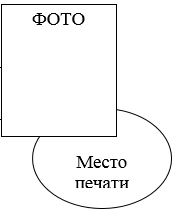 Приложение 3
 к Правилам проведения 
единого национального
тестирования ФормаПриложение 4
 к Правилам проведения 
единого национального
тестирования Форма
№
Группы образовательных программ
Группы образовательных программ
Код и наименование специальностей по классификатору специальностей высшего и послевузовского образования 2009 года
Количество грантов в текущем году
Количество грантов в текущем году
Результаты конкурса прошлого года
Результаты конкурса прошлого года
Результаты конкурса прошлого года
Результаты конкурса прошлого года
Результаты конкурса прошлого года
Результаты конкурса прошлого года
Результаты конкурса прошлого года
№
Код
Наименование
Код и наименование специальностей по классификатору специальностей высшего и послевузовского образования 2009 года
Количество грантов в текущем году
Количество грантов в текущем году
Количество грантов прошлого года
Количество грантов прошлого года
Конкурс прошлого года на

1 место
Примерные полупроходные баллы прошлого года
Примерные полупроходные баллы прошлого года
Примерные полупроходные баллы прошлого года
Примерные полупроходные баллы прошлого года
№
Код
Наименование
Код и наименование специальностей по классификатору специальностей высшего и послевузовского образования 2009 года
Казахское
Русское
Казахское
Русское
Конкурс прошлого года на

1 место
по общему конкурсу прошлого года
по общему конкурсу прошлого года
по сельской квоте прошлого года
по сельской квоте прошлого года
№
Код
Наименование
Код и наименование специальностей по классификатору специальностей высшего и послевузовского образования 2009 года
Казахское
Русское
Казахское
Русское
Конкурс прошлого года на

1 место
Казахское
Русское
Казахское
Русское
1
2
3Приложение 5
 к Правилам проведения 
единого национального
тестирования 
Номер группы образовательной программы
Наименование групп образовательных программ
Профильные предметы
Профильные предметы
Номер группы образовательной программы
Наименование групп образовательных программ
1 профильный предмет
2 профильный предмет
В001
Педагогика и психология
Биология
География
В002
Дошкольное обучение и воспитание
Биология
География
В003
Педагогика и методика начального обучения
Биология
География
В004
Подготовка учителей начальной военной подготовки
Творческий экзамен
Творческий экзамен
В005
Подготовка учителей физической культуры
Творческий экзамен
Творческий экзамен
В006
Подготовка учителей музыки
Творческий экзамен
Творческий экзамен
В007
Подготовка учителей художественного труда и черчения
Творческий экзамен
Творческий экзамен
В008
Подготовка учителей основы права и экономики
Всемирная история
География
В009
Подготовка учителей математики
Математика
Физика
В010
Подготовка учителей физики 
Физика
Математика
В011
Подготовка учителей информатики
Математика
Физика
В012
Подготовка учителей химии
Химия
Биология
В013
Подготовка учителей биологии
Биология
Химия
В014
Подготовка учителей географии
География
Всемирная история
В015
Подготовка учителей по гуманитарным предметам
Всемирная история
География
В016
Подготовка учителей казахского языка и литературы
Казахский язык
Казахская литература
В017
Подготовка учителей русского языка и литературы
Русский язык
Русская литература
В018
Подготовка учителей иностранного языка
Иностранный язык
Всемирная история
В019
Подготовка специалистов по социальной педагогике и самопознанию
Биология
География
В020
Подготовка специалистов по специальной педагогике
Биология
География
В021
Исполнительское искусство
Творческий экзамен
Творческий экзамен
В022
Искусство эстрады
Творческий экзамен
Творческий экзамен
В023
Инструментальное исполнительство
Творческий экзамен
Творческий экзамен
В024
Музыковедение и искусствоведение
Творческий экзамен
Творческий экзамен
В025
Традиционное музыкальное искусство
Творческий экзамен
Творческий экзамен
В026
Дирижирование и композиция
Творческий экзамен
Творческий экзамен 
В027
Театральное искусство
Творческий экзамен 
Творческий экзамен 
В028
Хореография
Творческий экзамен
Творческий экзамен 
В029
Аудиовизуальные средства и медиа производство
Творческий экзамен 
Творческий экзамен 
В030
Изобразительное искусство
Творческий экзамен 
Творческий экзамен 
В031
Мода, дизайн интерьера и промышленный дизайн
Творческий экзамен 
Творческий экзамен 
В032
Философия и этика
Всемирная история
География
В033
Религия и теология 
Творческий экзамен 
Творческий экзамен 
В034
История и археология
Всемирная история
География
В035
Тюркология и востоковедение
Всемирная история
Иностранный язык
В036
Переводческое дело
Иностранный язык
Всемирная история
В037
Филология
Казахский/ Русский язык
Казахская /Русская литература
В038
Социология
Математика
География
В039
Культурология
Всемирная история
Иностранный язык
В040
Политология и граждановедение
Всемирная история
Иностранный язык
В041
Психология
Биология
География
В042
Журналистика и репортерское дело
Творческий экзамен 
Творческий экзамен 
В043
Библиотечное дело, обработка информации и архивное дело
Казахский /Русский язык
Казахская /Русская литература
В044
Менеджмент и управление
Математика
География
В045
Аудит и налогообложение
Математика
География
В046
Финансы, экономика, банковское и страховое дело
Математика
География
В047
Маркетинг и реклама
Математика
География
В048
Трудовые навыки
Математика
География
В049
Право
Всемирная история
Человек. Общество. Право
В050
Биологические и смежные науки
Биология
Химия
В051
Окружающая среда
Биология
География
В052
Наука о земле
Математика
География
В053
Химия 
Химия
Биология
В054
Физика
Физика
Математика
В055
Математика и статистика
Математика
Физика
В056
Механика
Математика
Физика
В057
Информационные технологии
Математика
Физика
В058
Информационная безопасность
Математика
Физика
В059
Коммуникации и коммуникационные технологии
Математика
Физика
В060
Химическая инженерия и процессы
Химия
Физика
В061
Материаловедение и технологии
Математика
Физика
В062
Электротехника и энергетика
Математика
Физика
В063
Электротехника и автоматизация
Математика
Физика
В064
Механика и металлообработка
Математика
Физика
В065
Автотранспортные средства
Математика
Физика
В066
Морской транспорт и технологии
Математика
Физика
В067
Воздушный транспорт и технологии 
Математика
Физика
В068
Производство продуктов питания
Биология
Химия
В069
Производство материалов (стекло, бумага, пластик, дерево)
Математика
Физика
В070
Текстиль: одежда, обувь и кожаные изделия
Математика
Физика
В071
Горное дело и добыча полезных ископаемых
Математика
Физика
В072
Технология фармацевтического производства
Химия
Биология
В073
Архитектура 
Творческий экзамен 
Творческий экзамен 
В074
Градостроительство, строительные работы и гражданское строительство
Математика
Физика
В075
Кадастр и землеустройство
Математика
География
В076
Стандартизация, сертификация и метрология (по отраслям)
Математика
Физика
В077
Растениеводство
Биология
Химия
В078
Животноводство
Биология
Химия
В079
Лесное хозяйство
Биология
География
В080
Рыбное хозяйство
Биология
Химия
В081
Землеустройство
Математика
Физика
В082
Водные ресурсы и водопользования
Математика
Физика
В083
Ветеринария
Биология
Химия
В084
Сестринское дело
Биология
Химия
В085
Фармация
Биология
Химия
В086
Общая медицина
Биология
Химия
В087
Стоматология
Биология
Химия
В088
Педиатрия
Биология
Химия
В089
Медицинская диагностика и технологии лечения
Биология
Химия
В090
Социальная работа
Биология
География
В091
Туризм
География
Иностранный язык
В092
Досуг
Творческий экзамен 
Творческий экзамен 
В093
Ресторанное дело и гостиничный бизнес
География
Иностранный язык
В094
Санитарно-профилактические мероприятия
Математика
Физика
В095
Транспортные услуги
Математика
География
В096
Правоохранительная деятельность
Всемирная история
Человек. Общество. Право
В097
Пожарная безопасность
Математика
ФизикаПриложение 6
 к Правилам проведения 
единого национального
тестирования Форма
Пункт проведения Единого национального тестирования / Базовое высшее учебное заведение _____________________________________

ПРОПУСК

Индивидуальный код тестируемого

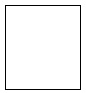 
Ф.И.О. (при его наличии)

Индивидуальный идентификационный номер/Дата рождения

 Место печати

Код группы образовательной программы

Язык сдачи тестирования:

Предметы:

1)

2)

3)

4)

5)

Дата тестирования:

Время начала: 

Поток:

Место проведения:

Адрес:

Корпус: Аудитория:

Руководитель организаций образования / Ответственный секретарь приемной комиссии линейного высшего учебного заведения __________________________________________
  (подпись) (Ф.И.О. (при его наличии))

Результаты тестирования будут опубликованы на сайте Национального центра тестирования www.testcenter.kz
Памятка поступающему:

Поступающий должен иметь при себе пропуск на тестирование и оригинал документа, удостоверяющего личность (удостоверение личности или паспорт). Поступающий, который не достиг шестнадцати лет и не имеет документ, удостоверяющий личность, представляет справку с фотографией об окончании школы в текущем году. При отсутствии одного из документов поступающий не допускается на тестирование. 

Поступающий не допускается на тестирование при наличии ручной клади, посторонних и запрещенных предметов (шпаргалки, учебники и методическую литературу, калькулятор, фотоаппарат, мобильные средства связи (пейджер, сотовые телефоны, планшеты, iPad (Айпад), iPod (Айпод), iPhone (Айфон), SmartPhone (Смартфон)), ноутбуки, плейеры, модемы (мобильные роутеры), использовать любые виды радиоэлектронной связи (Wi-Fi (Вай-фай), Bluetooth (Блютуз), Dect (Дект), 3G (3 Джи), 4G (4 Джи), наушники проводные и беспроводные и прочее).

Поступающему не допускается:

1) выходить из аудитории без разрешения и сопровождения представителя Министерства образования и науки Республики Казахстан (далее - Министерства), выполняющего функции дежурного по коридору;

2) переговариваться и пересаживаться с места на место;

3) пользоваться калькулятором, справочной литературой (кроме таблицы Менделеева и таблицы растворимости солей), электронными записными книжками, корректирующими жидкостями и средствами мобильной связи и другими электронными устройствами;

4) обмениваться материалами тестирования;

5) выносить материалы тестирования из аудитории;

6) осуществлять порчу материалов тестирования (листов ответов и книжек) путем их смятия;

7) использовать корректирующую жидкость, отрывать страницы, закрашивать сектора, не предусмотренные для этого (номер листа ответов).

При нарушении установленных требований, представителем Министерства составляется Акт обнаружения запрещенных предметов и удаления из аудитории поступающего, нарушившего правила поведения в аудитории и аннулируют результаты тестирования.

Я ознакомлен с памяткой и претензий не имею. Подтверждаю, что данные на пропуске правильны.

Подпись поступающего ______________________________
Линия отреза
Линия отреза
Пункт проведения Единого национального тестирования / Базовое высшее учебное заведение _____________________________________


КОРЕШОК ПРОПУСКА


Индивидуальный код тестируемого

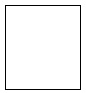 

Ф.И.О. (при его наличии)

Индивидуальный идентификационный номер/Дата рождения

 Место печати

Код группы образовательной программы

Язык сдачи тестирования:

Предметы:

1)

2)

3)

4)

5)

Дата тестирования:

Время начала: 

Поток:

Место проведения:

Адрес:

Корпус: Аудитория:

Руководитель организаций образования / Ответственный секретарь приемной комиссии линейного высшего учебного заведения _______________________________________
     (подпись) (Ф.И.О. (при его наличии))

Результаты тестирования будут опубликованы на сайте Национального центра тестирования www.testcenter.kz


Памятка поступающему:

Поступающий должен иметь при себе пропуск на тестирование и оригинал документа, удостоверяющего личность (удостоверение личности или паспорт). Поступающий, который не достиг шестнадцати лет и не имеет документ, удостоверяющий личность, представляет справку с фотографией об окончании школы в текущем году. При отсутствии одного из документов поступающий не допускается на тестирование. 

Поступающий не допускается на тестирование при наличии ручной клади, посторонних и запрещенных предметов (шпаргалки, учебники и методическую литературу, калькулятор, фотоаппарат, мобильные средства связи (пейджер, сотовые телефоны, планшеты, iPad (Айпад), iPod (Айпод), iPhone (Айфон), SmartPhone (Смартфон)), ноутбуки, плейеры, модемы (мобильные роутеры), использовать любые виды радиоэлектронной связи (Wi-Fi (Вай-фай), Bluetooth (Блютуз), Dect (Дект), 3G (3 Джи), 4G (4 Джи), наушники проводные и беспроводные и прочее).

Поступающему не допускается:

1) выходить из аудитории без разрешения и сопровождения представителя Министерства образования и науки Республики Казахстан (далее - Министерства), выполняющего функции дежурного по коридору;

2) переговариваться и пересаживаться с места на место;

3) пользоваться калькулятором, справочной литературой (кроме таблицы Менделеева и таблицы растворимости солей), электронными записными книжками, корректирующими жидкостями и средствами мобильной связи и другими электронными устройствами;

4) обмениваться материалами тестирования;

5) выносить материалы тестирования из аудитории;

6) осуществлять порчу материалов тестирования (листов ответов и книжек) путем их смятия;

7) использовать корректирующую жидкость, отрывать страницы, закрашивать сектора, не предусмотренные для этого (номер листа ответов).

При нарушении установленных требований, представителем Министерства составляется Акт обнаружения запрещенных предметов и удаления из аудитории поступающего, нарушившего правила поведения в аудитории и аннулируют результаты тестирования.

Я ознакомлен с памяткой и претензий не имею. Подтверждаю, что данные на пропуске правильны.

Подпись поступающего ______________________________Приложение 7
 к Правилам проведения 
единого национального
тестирования ФормаПриложение 8
 к Правилам проведения 
единого национального
тестирования Форма
№
Ф.И.О.(при его наличии)
ИКТ
ИИН
До начало тестирования
До начало тестирования
До начало тестирования
После тестирования
После тестирования
Примечание
№
Ф.И.О.(при его наличии)
ИКТ
ИИН
№ места
Отметка об ознакомлении с правилами поведения в аудитории
Подпись тестируемого
Вариант №
Подпись тестируемого
Примечание
1
2Приложение 9
 к Правилам проведения 
единого национального
тестирования Форма
№ п/п
Наименование материала
Количество по плану
Количество по факту
Роздано
Остаток
Примечание
1
Листы ответов
2
Книжки
3
Копии листов ответов
4
Конверт для Листов ответов
5
Акт вскрытия материалов тестирования
6
Лист распределения вариантов (для поступающих по родственным направлениям подготовки кадров высшего образования, предусматривающих сокращенные сроки обучения)Приложение 10
 к Правилам проведения 
единого национального
тестирования Форма
№
№ варианта
Ф.И.О. (при его наличии) поступающего (заполняет вручную)
Подпись поступающего
Примечание
1
2
3Приложение 11
 к Правилам проведения 
единого национального
тестирования ФормаПриложение 12
 к Правилам проведения 
единого национального
тестирования ФормаПриложение 13
 к Правилам проведения 
единого национального
тестирования ФормаПриложение 14
 к Правилам проведения 
единого национального
тестирования ФормаПриложение 15
 к Правилам проведения 
единого национального
тестирования ФормаПриложение 16
 к Правилам проведения 
единого национального
тестирования Форма
Номер потока
Фактическое количество книжек, переданных на тестирование (в том числе книжки немецкого и французского языка)
Количество уничтоженных книжек (в том числе книжки немецкого и французского языка)
Инвентарные номера книжек
Количество книжек, доставленных в НЦТ (книжки поступающих, результаты тестирования, которых были аннулированы, а также поступающих, которым были добавлены баллы по решению Республиканской апелляционной комиссии)
Количество книжек, доставленных в НЦТ (книжки поступающих, результаты тестирования, которых были аннулированы, а также поступающих, которым были добавлены баллы по решению Республиканской апелляционной комиссии)
1
2
Книжки уничтожены путем:_________________________________________________________ в
(указать способ уничтожения - механическое измельчение или сжигание)
_________________________________________________________________
           (указать место уничтожения)

Председатель (руководитель филиала/Ответственный секретарь)
_________________________________________________________________ 
                           (Ф.И.О. (при его наличии)) подпись)

Члены комиссии: 1._______________________________________________________________
             (должность, Ф.И.О. (при его наличии), подпись)
2._______________________________________________________________
            (должность, Ф.И.О. (при его наличии), подпись)
3._______________________________________________________________
           (должность, Ф.И.О. (при его наличии), подпись)
4._______________________________________________________________
           (должность, Ф.И.О.(при его наличии), подпись
Книжки уничтожены путем:_________________________________________________________ в
(указать способ уничтожения - механическое измельчение или сжигание)
_________________________________________________________________
           (указать место уничтожения)

Председатель (руководитель филиала/Ответственный секретарь)
_________________________________________________________________ 
                           (Ф.И.О. (при его наличии)) подпись)

Члены комиссии: 1._______________________________________________________________
             (должность, Ф.И.О. (при его наличии), подпись)
2._______________________________________________________________
            (должность, Ф.И.О. (при его наличии), подпись)
3._______________________________________________________________
           (должность, Ф.И.О. (при его наличии), подпись)
4._______________________________________________________________
           (должность, Ф.И.О.(при его наличии), подпись
Книжки уничтожены путем:_________________________________________________________ в
(указать способ уничтожения - механическое измельчение или сжигание)
_________________________________________________________________
           (указать место уничтожения)

Председатель (руководитель филиала/Ответственный секретарь)
_________________________________________________________________ 
                           (Ф.И.О. (при его наличии)) подпись)

Члены комиссии: 1._______________________________________________________________
             (должность, Ф.И.О. (при его наличии), подпись)
2._______________________________________________________________
            (должность, Ф.И.О. (при его наличии), подпись)
3._______________________________________________________________
           (должность, Ф.И.О. (при его наличии), подпись)
4._______________________________________________________________
           (должность, Ф.И.О.(при его наличии), подпись
Книжки уничтожены путем:_________________________________________________________ в
(указать способ уничтожения - механическое измельчение или сжигание)
_________________________________________________________________
           (указать место уничтожения)

Председатель (руководитель филиала/Ответственный секретарь)
_________________________________________________________________ 
                           (Ф.И.О. (при его наличии)) подпись)

Члены комиссии: 1._______________________________________________________________
             (должность, Ф.И.О. (при его наличии), подпись)
2._______________________________________________________________
            (должность, Ф.И.О. (при его наличии), подпись)
3._______________________________________________________________
           (должность, Ф.И.О. (при его наличии), подпись)
4._______________________________________________________________
           (должность, Ф.И.О.(при его наличии), подпись
Книжки уничтожены путем:_________________________________________________________ в
(указать способ уничтожения - механическое измельчение или сжигание)
_________________________________________________________________
           (указать место уничтожения)

Председатель (руководитель филиала/Ответственный секретарь)
_________________________________________________________________ 
                           (Ф.И.О. (при его наличии)) подпись)

Члены комиссии: 1._______________________________________________________________
             (должность, Ф.И.О. (при его наличии), подпись)
2._______________________________________________________________
            (должность, Ф.И.О. (при его наличии), подпись)
3._______________________________________________________________
           (должность, Ф.И.О. (при его наличии), подпись)
4._______________________________________________________________
           (должность, Ф.И.О.(при его наличии), подпись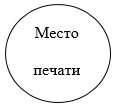 Приложение 17
 к Правилам проведения 
единого национального
тестирования ФормаПредседателю апелляционной комиссии
____________________________
 (Ф.И.О. (при его наличии)
председателя)
____________________________
(наименование пункта
проведения единого
национального тестирования/
базового высшего учебного
заведения) от поступающего
_________________________
ИКТ ____________________
Вариант ________
Аудитория _______
Предмет
№ тестового задания
Причина (указать одну из них:

- правильный ответ не совпадает с кодом правильных ответов (указывается вариант правильного ответа);

- отсутствует правильный ответ;

- имеется более одного правильного ответа в тестовых заданиях с выбором одного правильного ответа из пяти предложенных (указывается все варианты правильных ответов);

- некорректно составленное тестовое задание;

- отсутствует фрагмент условия заданий)
Решение апелляционной комиссии
Примечание: Графа "Решение апелляционной комиссии" принимает следующее значение: "Удовлетворено" или "Не удовлетворено"
История Казахстана
Математическая грамотность
Грамотность чтения
Профильный предмет-1
Профильный предмет-2
ВсегоПриложение 18
к Правилам проведения 
единого национального
тестирования Форма
Председателю апелляционной комиссии
____________________________
(Ф.И.О. (при его наличии)
председателя)
____________________________
(наименование пункта
проведения единого
национального тестирования/
базового высшего
учебного заведения)
от поступающего 
_________________________
Индивидуальный код
тестируемого ________________
Вариант ______________
Аудитория ____________
Предмет
№ тестового задания
Причина (указать одну из них:

- правильный ответ не совпадает с кодом правильных ответов (указывается вариант правильного ответа);

- отсутствует правильный ответ;

- имеется более одного правильного ответа в тестовых заданиях с выбором одного правильного ответа из пяти предложенных (указывается все варианты правильных ответов);

- некорректно составленное тестовое задание;

- отсутствует фрагмент условия заданий)
Решение апелляционной комиссии
Примечание: Графа "Решение апелляционной комиссии" принимает следующее значение: "Удовлетворено" или "Не удовлетворено"
Общепрофессиональная дисциплина
Специальная дисциплина
ВсегоПриложение 19
 к Правилам проведения 
единого национального
тестирования Форма
Председателю апелляционной
комиссии
____________________________
(Ф.И.О. (при его наличии)
председателя)
____________________________
(наименование пункта
проведения единого
национального тестирования/
базового высшего учебного
заведения)
от поступающего 
________________________
Индивидуальный код
тестируемого _______________
Вариант _________________
Аудитория ______________
№ тестового задания по Истории Казахстана
Решение апелляционной комиссии
№ тестового задания по Математической грамотности
Решение апелляционной комиссии
№ тестового задания по Грамотности чтения
Решение апелляционной комиссии
№ тестового задания по Профильному предмету-1
Решение апелляционной комиссии
№ тестового задания по Профильному предмету-2
Решение апелляционной комиссииПриложение 20
 к Правилам проведения 
единого национального
тестирования Форма
Председателю апелляционной
комиссии
____________________________
(Ф.И.О. (при его наличии)
председателя)
____________________________
(наименование пункта
проведения единого
национального тестирования/
базового высшего
учебного заведения)
от поступающего
_________________________
Индивидуальный код
тестируемого________________
Вариант ___________________
Аудитория _________________
№ тестового задания по общепрофессиональной дисциплине
Решение апелляционной комиссии
№ тестового задания по специальной дисциплине
Решение апелляционной комиссииПриложение 21
 к Правилам проведения 
единого национального
тестирования Форма
№
Индивидуальный код тестируемого
Ф.И.О. (при его наличии)
Подпись поступающего
ПримечаниеПриложение 22
 к Правилам проведения 
единого национального
тестирования Форма
№
Ф.И.О. (при его наличии)
Индивидуальный код тестируемого
Номер листа ответа
Номер аудитории
вариант
История Казахстана
История Казахстана
История Казахстана
История Казахстана
№
Ф.И.О. (при его наличии)
Индивидуальный код тестируемого
Номер листа ответа
Номер аудитории
вариант
Количество
Удовлетворено
Баллы
Баллы
№
Ф.И.О. (при его наличии)
Индивидуальный код тестируемого
Номер листа ответа
Номер аудитории
вариант
до
после
Математическая грамотность
Математическая грамотность
Математическая грамотность
Математическая грамотность
Грамотность чтения
Грамотность чтения
Грамотность чтения
Грамотность чтения
Профильный предмет-1
Профильный предмет-1
Профильный предмет-1
Профильный предмет-1
Количество*
Удовлетворено**
Баллы
Баллы
Количество
Удовлетворено
Баллы
Баллы
Количество
Удовлетворено
Баллы
Баллы
до
после
до
после
до
после
Профильный предмет-2
Профильный предмет-2
Профильный предмет-2
Профильный предмет-2
Всего
Всего
Всего
Всего
Решение
Количество
Удовлетворено
Баллы
Баллы
Количество
Удовлетворено
Баллы
Баллы
Решение
до
после
до
после
РешениеПриложение 23
 к Правилам проведения 
единого национального
тестирования Форма
№
Ф.И.О. (при его наличии)
Индивидуальный код тестируемого
Номер листа ответа
Номер аудитории
вариант
Обшепрофессиональная дисциплина
Обшепрофессиональная дисциплина
Обшепрофессиональная дисциплина
Обшепрофессиональная дисциплина
№
Ф.И.О. (при его наличии)
Индивидуальный код тестируемого
Номер листа ответа
Номер аудитории
вариант
Количество
Удовлетворено
Баллы
Баллы
№
Ф.И.О. (при его наличии)
Индивидуальный код тестируемого
Номер листа ответа
Номер аудитории
вариант
до
после
Специальная дисциплина
Специальная дисциплина
Специальная дисциплина
Специальная дисциплина
Всего
Всего
Всего
Всего
Решение
Количество*
Удовлетворено**
Баллы
Баллы
Количество*
Удовлетворено**
Баллы
Баллы
Решение
до
после
до
после
РешениеПриложение 24
 к Правилам проведения 
единого национального
тестирования Форма
№
Индивидуальный код тестируемого
Ф.И.О. (при его наличии)
Номер листа ответа
Номер аудитории Номер места
Вариант
По содержанию тестовых заданий
По содержанию тестовых заданий
По содержанию тестовых заданий
По техническим причинам
По техническим причинам
По техническим причинам
Состояние апелляции
№
Индивидуальный код тестируемого
Ф.И.О. (при его наличии)
Номер листа ответа
Номер аудитории Номер места
Вариант
Количество*
В Республиканскую апелляционную комиссию**
Удовлетворено***
Количество*
В Республиканскую апелляционную комиссию**
Удовлетворено***
Состояние апелляцииПриложение 25
 к Правилам проведения 
единого национального
тестирования Форма
№
Предмет
№ вопроса
Мотивировка
Обоснование апеллирующего
Решение
Пояснение к решению
1
Индивидуальный код тестируемого - Ф.И.О.(при его наличии)
Индивидуальный код тестируемого - Ф.И.О.(при его наличии)
Индивидуальный код тестируемого - Ф.И.О.(при его наличии)
Индивидуальный код тестируемого - Ф.И.О.(при его наличии)
Индивидуальный код тестируемого - Ф.И.О.(при его наличии)
Индивидуальный код тестируемого - Ф.И.О.(при его наличии)
1.1
2
Индивидуальный код тестируемого - Ф.И.О.(при его наличии)
Индивидуальный код тестируемого - Ф.И.О.(при его наличии)
Индивидуальный код тестируемого - Ф.И.О.(при его наличии)
Индивидуальный код тестируемого - Ф.И.О.(при его наличии)
Индивидуальный код тестируемого - Ф.И.О.(при его наличии)
Индивидуальный код тестируемого - Ф.И.О.(при его наличии)
2.1Приложение 26
 к Правилам проведения 
единого национального
тестирования Форма